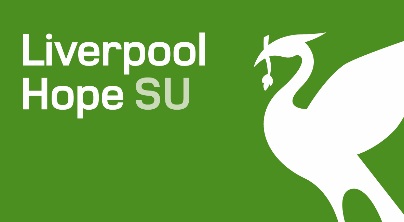 Liverpool Hope Students’ UnionApplication to join the Board of TrusteesPlease answer the questions below with reference to the Role Description (please continue onto another piece of paper if necessary)I declare this information to be true.Signed:							  Date:			Please return with your CV to Ruth Dalton, unionmanager@hope.ac.uk, or mail to Liverpool Hope Students’ Union, Hope Park, Liverpool L16 9JD.Thank you for taking the time to complete this application.Monitoring FormLiverpool Hope Students’ Union is an Equal Opportunity Employer. The aim of this monitoring form is to provide equal opportunity in the fields of recruitment, training and promotion. For this to be effective, it is necessary to undertake detailed monitoring of all applications for posts.PLEASE NOTE: This form is entirely confidential and will not be considered by the appointment panel. This information will be removed immediately from the main form and filed for internal monitoring. Please print your name below to indicate acceptance of these terms. For further information about how LHSU uses your data, please visit https://www.hopesu.com/privacy PRINT NAME __________________________________Ethnic Origin:Nationality: ________________________________Gender Identity:Is your Gender Identity the same as you were assigned at birth?Marriage/Civil Partnership Status:Sexual Orientation:Faith/Religion/BeliefDisability:Do you consider yourself as having a disability?If yes, please give details:Asylum & Immigration Act 1996:Do you require permission to work in the UK?Rehabilitation of Offenders Act 1974:Have you ever been convicted of a criminal offence?Internal Relations:Are you related to any members of staff/Sabbatical Officers of Liverpool Hope Students’ Union?Please print your name to state all the information you have provided is correct and true:PRINT NAME: ____________________________    Date: DD/MM/YYYYName:Address:Postcode:Phone: (h)                                                               (w):Email:Why do you want to join Liverpool Hope Students’ Union as an organisation?What experience and expertise would you bring to the Board of Trustees at Liverpool Hope Students’ Union?What experience do you have of either the Student Movement in particular or the Charitable Sector?Do you know of any reason which would prevent you from becoming a company director or a charity trustee e.g. undischarged bankruptcy, unspent conviction for deception or dishonesty or previous removal as a charity trustee on these grounds? Further details can be found here: https://www.gov.uk/guidance/automatic-disqualification-rule-changes-guidance-for-charitiesPersonal InformationPersonal InformationSurname:Forename(s):Address:Tel (home):Tel (mob):Post Code:Email:Post Applied for:Date of Birth:Asian or Asian British – IndianMixed – White and AsianOther Black BackgroundAsian or Asian British – BangladeshiMixed – White and Black AfricanWhite – BritishAsian or Asian British – PakistaniMixed – White and Black CaribbeanWhite IrishBlack or Black British – AfricanOther Mixed BackgroundOther White BackgroundBlack or Black British – CaribbeanChineseArabOther Black BackgroundOther Asian BackgroundOther/UnknownFemaleMaleOther/TransPrefer not to sayYesNoPrefer not to sayMarriageCivil PartnershipNeitherStraight/HeterosexualBisexualGay Woman/LesbianGay ManOtherPrefer not to sayNo Religion/FaithHinduBaha’iMuslimBuddhistSikhChristianPrefer not to sayJainOther (please specify):JewishOther (please specify):YesNoPrefer not to sayYesNoIf yes, please provide details:If yes, please provide details:If yes, please provide details:If yes, please provide details:YesNoIf yes, please provide details (if the period of rehabilitation for the crime has not been completed):If yes, please provide details (if the period of rehabilitation for the crime has not been completed):If yes, please provide details (if the period of rehabilitation for the crime has not been completed):If yes, please provide details (if the period of rehabilitation for the crime has not been completed):YesNoIf yes, please provide details:If yes, please provide details:If yes, please provide details:If yes, please provide details: